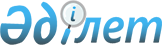 О Заявлении Республики Беларусь по Протоколу об отдельных временных изъятиях из режима функционирования единой таможенной территории таможенного союзаРешение Комиссии таможенного союза от 5 июля 2010 года № 325

      Комиссия таможенного союза решила:



      Принять к сведению, что при подписании Протокола об отдельных временных изъятиях из режима функционирования единой таможенной территории таможенного союза белорусской Стороной было сделано заявление, которое не является оговоркой и не влечет правовых последствий.Члены Комиссии таможенного союза: 

ПРОТОКОЛ

об отдельных временных изъятиях из режима функционирования

единой таможенной территории Таможенного союза

      Республика Беларусь, Республика Казахстан и Российская Федерация, именуемые в дальнейшем Сторонами,



      принимая во внимание договоренность об установлении временных изъятий из режима функционирования единой таможенной территории Таможенного союза, определенного международными договорами государств – членов Таможенного союза, составляющими договорно-правовую базу Таможенного союза,



      принимая во внимание необходимость скорейшего завершения формирования Единого экономического пространства Республики Беларусь, Республики Казахстан и Российской Федерации,



      признавая необходимость полной отмены всех ограничений во взаимной торговле и применения единого торгового режима в торговле с третьими странами,



      согласились о нижеследующем: 

Статья 1

      Ставки таможенных пошлин, налогов, а также размер обеспечения уплаты таможенных пошлин, налогов в отношении автомобилей легковых и прочих моторных транспортных средств для личного пользования, предназначенных главным образом для перевозки людей, классифицируемых в товарной позиции 8703 единой Товарной номенклатуры внешнеэкономической деятельности Таможенного союза (далее - ТН ВЭД ТС), за исключением квадроциклов, снегоходов и иных легковых транспортных средств, классифицируемых в товарной позиции 8703 ТН ВЭД ТС, не предназначенных для движения по дорогам общего пользования, (далее – автомобили) устанавливаются законодательством Стороны, на территории которой осуществляется выпуск таких автомобилей, но не ниже ставок, аналогичных установленным в Республике Беларусь на 1 января 2010 года.



      При помещении автомобилей под таможенную процедуру таможенного транзита от таможенного органа одной Стороны до таможенного органа другой Стороны сумма обеспечения уплаты таможенных пошлин, налогов определяется исходя из сумм таможенных пошлин, налогов, подлежащих уплате при выпуске автомобилей с целью постоянного обращения на территории Стороны, таможенный орган которой производит выпуск автомобилей, но не менее сумм обеспечения таможенных пошлин, налогов, которые подлежат предоставлению в других Сторонах в отношении этих автомобилей.



      Положения настоящей статьи действуют до 1 июля 2011 года. 

Статья 2

      В отношении товаров, которые выпущены при ввозе на таможенную территорию Таможенного союза в одной Стороне (государство выпуска) и ввозятся на территорию другой Стороны (государство ввоза), для которых законодательством государства ввоза установлены специальные защитные, антидемпинговые, компенсационные и ответные меры или государством ввоза в зависимости от страны происхождения товаров и условий их ввоза применяются таможенные пошлины более высокие, чем государством выпуска, при ввозе на территорию государства ввоза проводится таможенный контроль, осуществляется таможенное декларирование и применяются указанные меры и (или) взимаются таможенные пошлины в соответствии с законодательством государства ввоза.



      Таможенному декларированию на территории Стороны подлежат товары, ввозимые с территории другой Стороны, в случае, если в отношении таких товаров Стороной применяются специальные защитные, антидемпинговые, компенсационные и иные меры, предусмотренные договорно-правовой базой Таможенного союза.



      Сторона, устанавливающая такие меры, вправе определить порядок прибытия товаров на свою территорию и действий с такими товарами.



      Стороны примут меры по завершению унификации торговых режимов с третьими странами, а также по пересмотру специальных защитных, антидемпинговых и компенсационных мер.



      Положения настоящей статьи действуют до даты получения депозитарием последнего письменного уведомления по дипломатическим каналам о выполнении Сторонами внутригосударственных процедур, необходимых для вступления в силу международных договоров, предусмотренных Планом действий по формированию Единого экономического пространства Республики Беларусь, Республики Казахстан и Российской Федерации, утвержденным Решением Межгосударственного Совета ЕврАзЭС (Высшего органа Таможенного союза) на уровне глав государств от 19 декабря 2009 года № 35. 

Статья 3

      Товары, в отношении которых Республика Казахстан применяет ставки таможенных пошлин, отличные от ставок, установленных Единым таможенным тарифом Таможенного союза (перечень этих товаров приведен в приложении № 5 к Решению Комиссии Таможенного союза от 27 ноября 2009 года № 130), при их ввозе на территорию Республики Беларусь и Российской Федерации подлежат таможенному декларированию и таможенному контролю, в отношении них взимаются таможенные пошлины в размере разницы сумм ввозных таможенных пошлин, исчисленных по ставкам Единого таможенного тарифа Таможенного союза, и сумм ввозных таможенных пошлин, уплаченных при выпуске товаров.



      Республика Беларусь и Российская Федерация вправе определить порядок прибытия указанных товаров на свою территорию.



      Положения настоящей статьи действуют до даты получения депозитарием последнего письменного уведомления по дипломатическим каналам о выполнении Сторонами внутригосударственных процедур, необходимых для вступления в силу международных договоров, предусмотренных Планом действий по формированию Единого экономического пространства Республики Беларусь, Республики Казахстан и Российской Федерации, утвержденным Решением Межгосударственного Совета ЕврАзЭС (Высшего органа Таможенного союза) на уровне глав государств от 19 декабря 2009 года № 35. 

Статья 4

      В целях реализации статей 2 и 3 настоящего Протокола Стороны вправе осуществлять мониторинг и учет товаров и транспортных средств, перемещаемых с территории одной Стороны на территорию другой Стороны, в период действия указанных статей. 

Статья 5

      С даты получения депозитарием письменного уведомления по дипломатическим каналам о выполнении Республикой Беларусь внутригосударственных процедур, необходимых для вступления в силу международных договоров, предусмотренных Планом действий по формированию Единого экономического пространства Республики Беларусь, Республики Казахстан и Российской Федерации, утвержденным Решением Межгосударственного Совета ЕврАзЭС (Высшего органа Таможенного союза) на уровне глав государств от 19 декабря 2009 года № 35, Стороны во взаимной торговле не применяют вывозные таможенные пошлины (иные пошлины, налоги и сборы, имеющие эквивалентное действие).



      Стороны заключат соглашение, определяющее порядок взимания и зачисления вывозных таможенных пошлин при торговле с третьими странами.



      Стороны предпримут необходимые меры для подписания международных договоров, указанных в абзаце первом настоящей статьи, до 1 января 2011 года. 

Статья 6

      Настоящий Протокол подлежит ратификации и временно применяется с даты вступления в силу Договора о Таможенном кодексе Таможенного союза от 27 ноября 2009 года.



      Настоящий Протокол вступает в силу с даты получения депозитарием последнего письменного уведомления по дипломатическим каналам о выполнении Сторонами внутригосударственных процедур, необходимых для вступления в силу настоящего Протокола, но не ранее даты вступления в силу Договора о Таможенном кодексе Таможенного союза от 27 ноября 2009 года.



      Совершено в городе Астане «5» июля 2010 года в одном подлинном экземпляре на русском языке.



      Подлинный экземпляр настоящего Протокола хранится в Комиссии Таможенного союза, которая является депозитарием настоящего Протокола и направит каждой Стороне его заверенную копию. 

Заявление Республики Беларусь по Протоколу об отдельных

временных изъятиях из режима функционирования единой таможенной

территории Таможенного союза

      Республика Беларусь, подписывая Протокол об отдельных временных изъятиях из режима функционирования единой таможенной территории Таможенного союза, заявляет, что во взаимной торговле Республики Беларусь и Российской Федерации под указанными в статье 5 Протокола применяемыми вывозными таможенными пошлинами понимаются исключительно вывозные таможенные пошлины, установленные международными договорами, а именно на нефть сырую.



      Республика Беларусь подтверждает позицию о неправомерности взимания Российской Стороной таможенных пошлин на поставляемые в Республику Беларусь нефтепродукты и несовместимость данных действий с обязательствами Российской Федерации в рамках договорно-правовой базы Таможенного союза.Заместитель Премьер-министра Республики Беларусь      А.В.Кобяков
					© 2012. РГП на ПХВ «Институт законодательства и правовой информации Республики Казахстан» Министерства юстиции Республики Казахстан
				От Республики

БеларусьОт Республики

КазахстанОт Российской

ФедерацииА. КобяковУ. ШукеевИ. ШуваловЗа Республику

БеларусьЗа Республику

КазахстанЗа Российскую

Федерацию